Wanneer u onderstaand formulier juist en volledig invult, kunnen wij u zo snel mogelijk van dienst zijn. Wij hopen op uw begrip en maken het graag in orde. Stap 1: - Ruilen of retourneren kan binnen 14 dagen na ontvangst van het pakket.- Retourneren in originele verpakking van het product.(Indien redelijkerwijs mogelijk)- De retourkosten zijn voor de consument. - In geval van ruilen betalen wij eenmalig de verzendkosten van de nieuw te verzenden producten. - Indien de klant meer doet met de producten dan het beoordelen daarvan (te kijken of te passen) en dat daardoor schade aan het product/verpakking ontstaat, de klant voor deze waardevermindering aansprakelijk is. Het product mag beoordeeld worden zoals dit in een fysieke winkel ook mogelijk is. 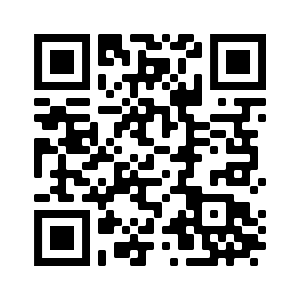 Stap 2: Meld je retour aan via deze site: https://tshirtpleinnl.returnista.nl/Of scan de QR code: Stap 3:Stap 4: Wilt u ruilen of retourneren? (vink aan)      Ruilen  RetournerenStap 5:Toelichting:Stap 6: Wij maken het voor u in orde!NaamOrdernummerDatum van bestellingEmail adresBij ruilen of retournerenBij ruilen of retournerenAlleen bij ruilen – vul hier in wat u wenst terug te krijgenAlleen bij ruilen – vul hier in wat u wenst terug te krijgenAlleen bij ruilen – vul hier in wat u wenst terug te krijgenProducttitelAantalProducttitelKleurMaat